承装（修、试）企业 “人员变更申请”办理指南一、系统操作流程1.登录http://zzxy.nea.gov.cn/#/gateway/index，进入“电力业务资质许可在线办理”。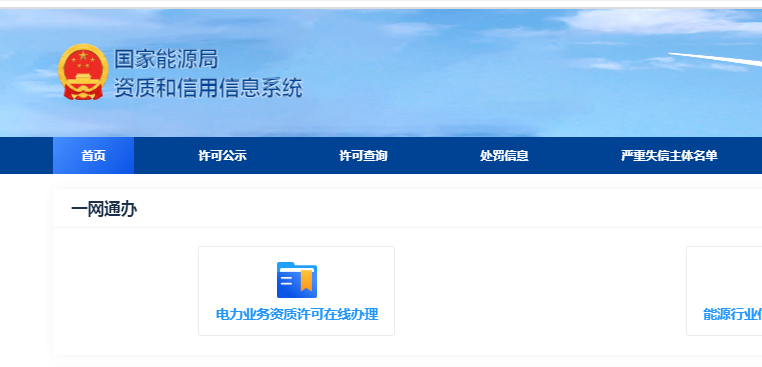 2.登录进入企业申请页面，点击“人员变更申请”。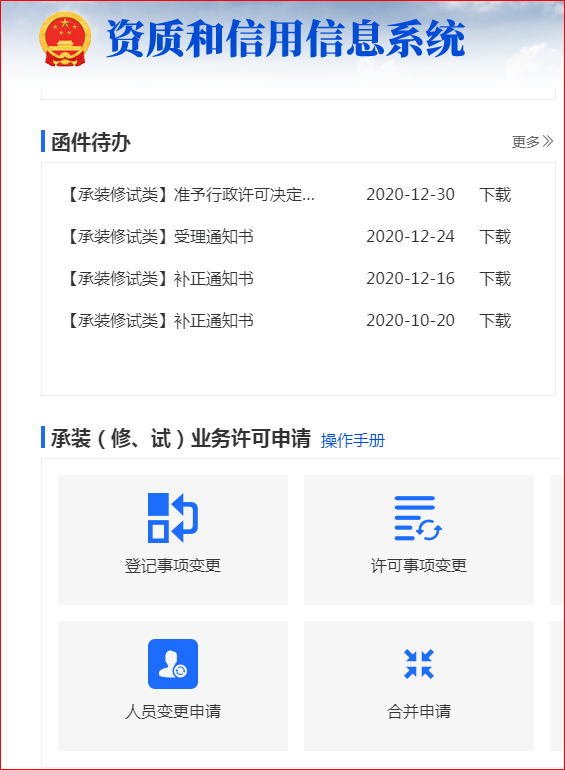 3.根据“统计信息”和“企业人员列表”查看企业目前人员情况。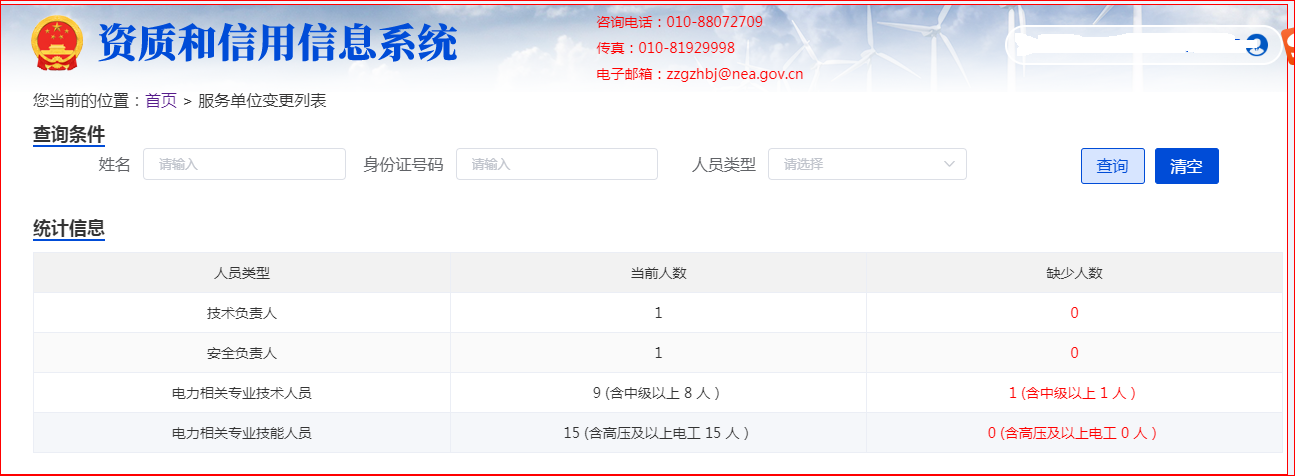 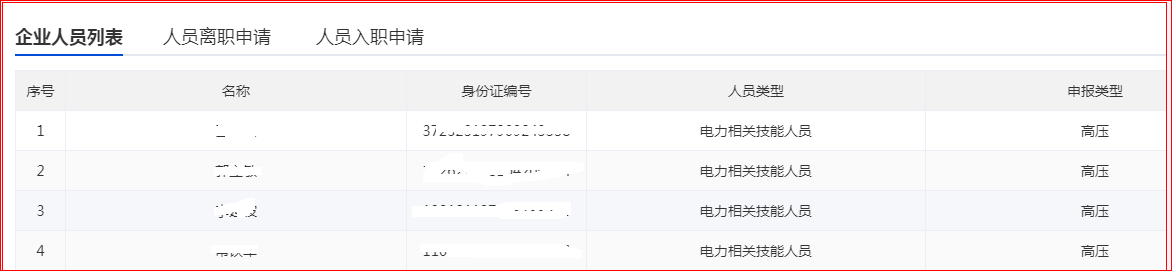 4.办理人员离职申请，请点击“⊕”，显示企业人员信息，可直接点击“确认离职”办理离职申请，状态显示“提交”。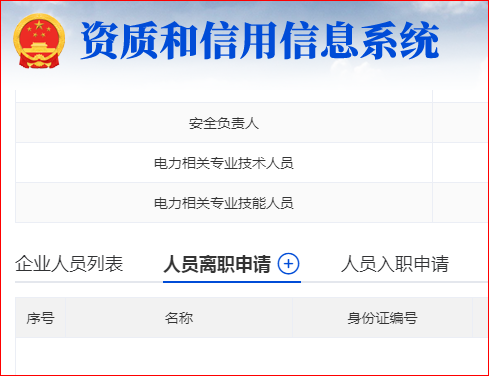 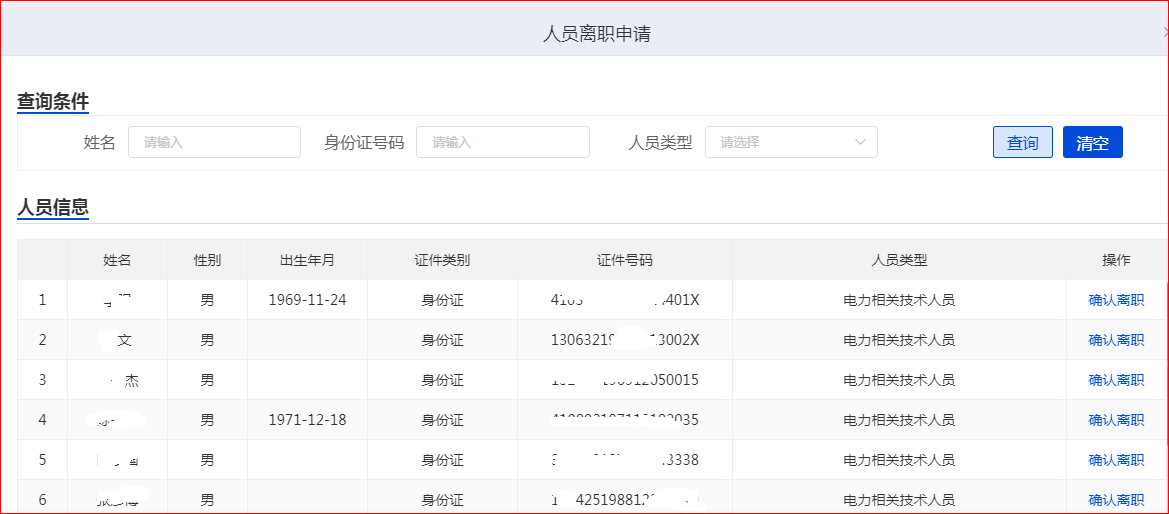 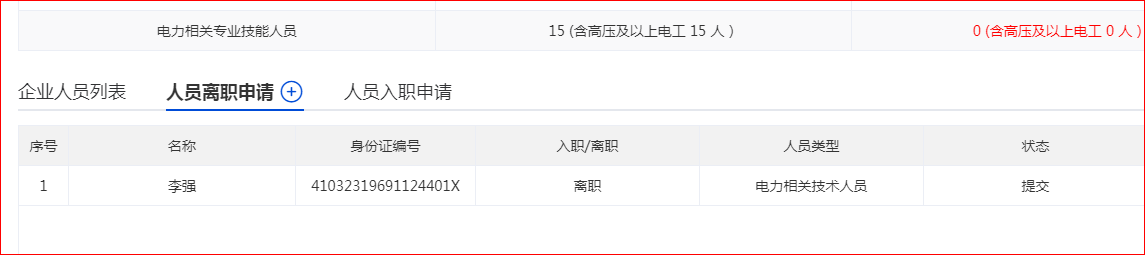 5.办理人员入职申请，请点击“⊕”，选择办理入职人员类型，填写相关信息。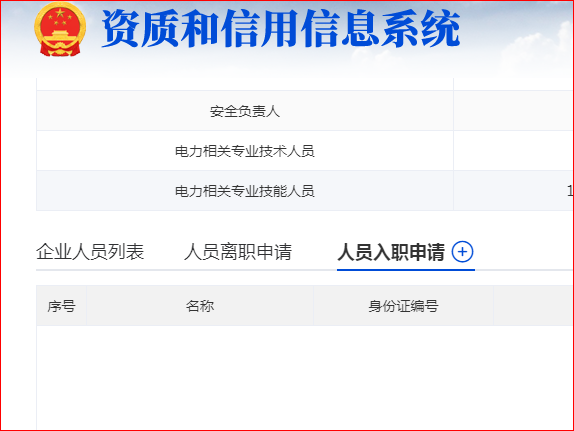 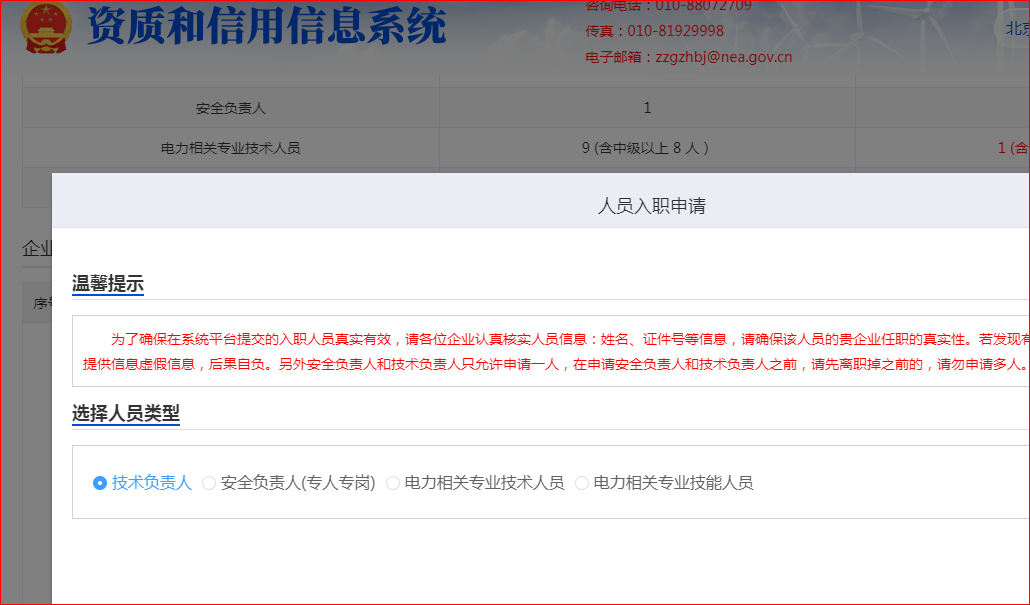 6.请认真填写相关人员信息，提供清晰有效的附件材料，务必点击右上角“保存”按钮，保存后，状态显示为“提交”。企业实际人员不满足许可条件的，可通过系统申请许可事项变更（降低许可证等级）。企业依法终止或不再从事承装（修、试）电力设施活动的，通过系统办理注销手续。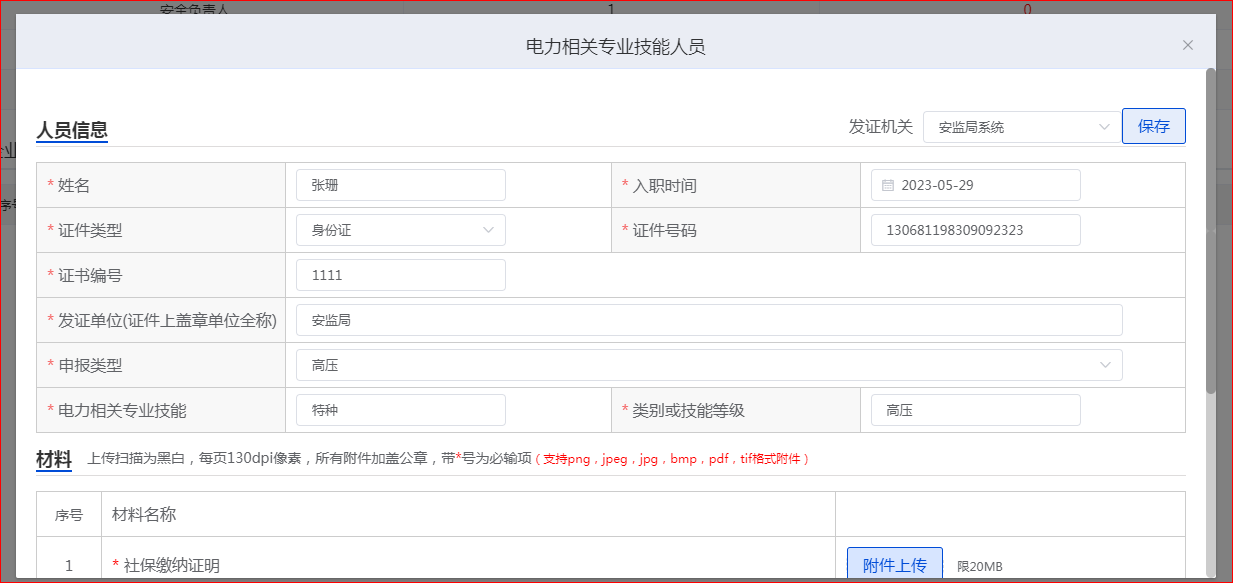 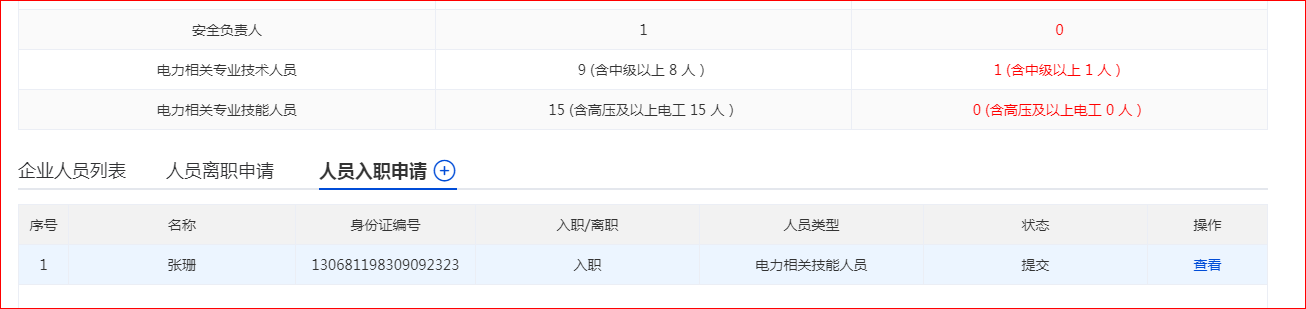 7.企业入职、离职业务提交后，我局工作人员会按照顺序处理，如审核通过，企业端“状态”显示“通过”。如审核未通过予以退回，企业端“状态”显示“退回”，并通过“审批意见”查看具体退回意见。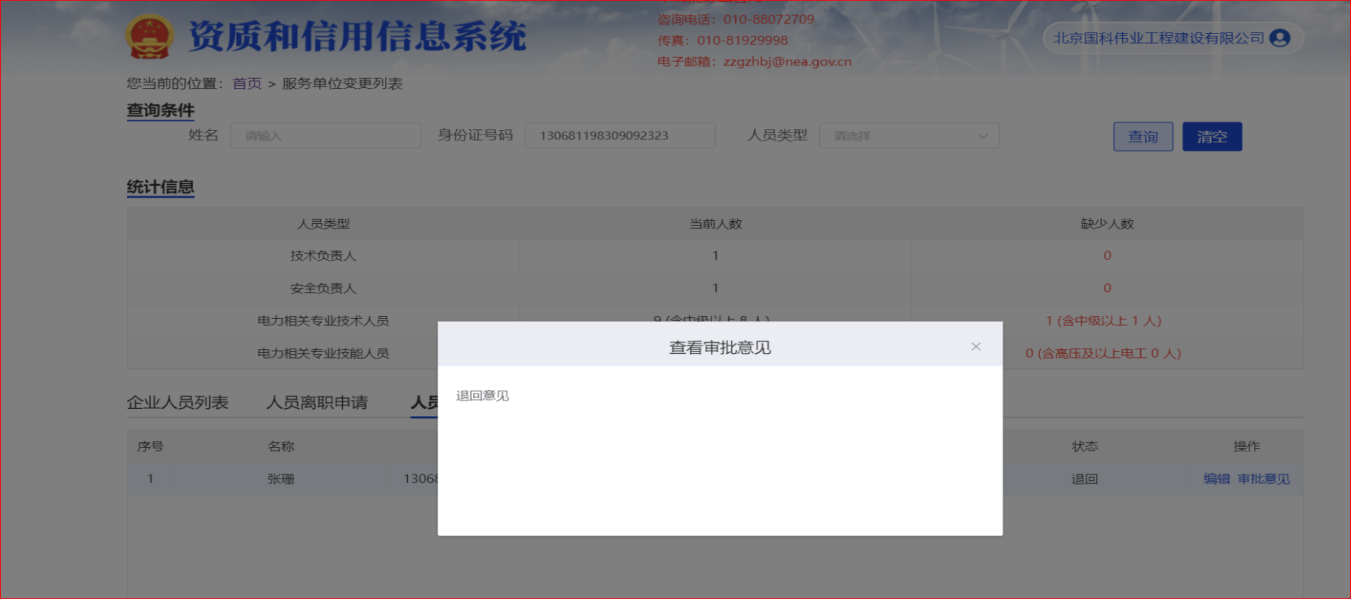 8.红色标记“缺少人数”均为0时，企业人员满足许可条件。二、许可证申请条件（1）申请承装类许可证条件：（2）申请承修类许可证条件：（3）申请承试类许可证条件：三、有关人员问题解答1.技术负责人和安全负责人的专业以及职称有什么要求？答：技术负责人和安全负责人专业应为电力相关专业，具有相关等级技术任职资格，比如三级承装类申请条件中要求技术负责人和安全负责人应分别具有5年以上从事电力设施安装管理工作经历，且具备电力相关专业中级以上职称。此处职称条件是指申请时满足即可，没有年限要求；此处安装管理工作包括但不限于担任过技术负责人和安全负责人职务，总的安装管理工作年限达到5年即可。2.电力相关专业注册建造师、注册电气工程师、电力专业咨询工程师（投资）、技师和高级技师可以作为什么级别技术任职资格人员？答：电力相关专业一级注册建造师、注册电气工程师、电力专业咨询工程师（投资）、技师可以作为“中级技术任职资格人员”；高级技师可以作为“高级技术任职资格人员”；二级注册建造师可以作为“初级技术任职资格人员”。具体专业技术人员职业资格与职称对应可参照人力资源与社会保障主管部门有关规定。3.电力相关专业技术及技能人员主要包括哪些？答：电力相关专业技术人员主要包括各类具有初级以上电力相关专业技术资格的人员、电力相关专业注册建造师、注册电气工程师、电力专业咨询工程师（投资），以及取得高级技师、技师技能等级等人员。电力相关专业技能人员主要包括持有特种作业操作证（电工）人员，以及取得由行政机关、行业协会、电力企业等部门单位颁发的电力相关专业职业技能（岗位）证书的人员。4.“电力相关专业”具体指哪些专业？答：“电力相关专业”主要包括但不限于：电气工程、电气信息、电力系统及其自动化、高电压及绝缘技术、继电保护、电力集控运行、输电线路、机电等电力专业；不包括计算机类、电子信息类、热工类、仪器仪表类等其他非电专业。5.哪些人员可以兼职？答：根据36号令有关规定，申请条件中所要求的各类人员均不得同时在其他单位任职；技术负责人可由本单位专业技术人员兼任，安全负责人应专人专岗。6.申请许可证时，退休人员是否可以作为技术负责人、安全负责人、专业技术人员、技能人员进行申报？    答：退休人员不能作为技术负责人、安全负责人、专业技术人员、专业技能人员进行申报。                          等级项目                          等级项目一级二级三级三级四级五级法人资格法人资格具备法人资格具备法人资格具备法人资格具备法人资格具备法人资格具备法人资格净资产净资产具有与开展承装（修、试）电力设施活动相适应的净资产，其所占总资产比例不低于15%具有与开展承装（修、试）电力设施活动相适应的净资产，其所占总资产比例不低于15%具有与开展承装（修、试）电力设施活动相适应的净资产，其所占总资产比例不低于15%具有与开展承装（修、试）电力设施活动相适应的净资产，其所占总资产比例不低于15%具有与开展承装（修、试）电力设施活动相适应的净资产，其所占总资产比例不低于15%具有与开展承装（修、试）电力设施活动相适应的净资产，其所占总资产比例不低于15%最近3年内具有从事对应电压等级变（配）电及线路设施的安装活动业绩，且质量合格最近3年内具有从事对应电压等级变（配）电及线路设施的安装活动业绩，且质量合格330（220）千伏110（66）千伏110（66）千伏35千伏以下10千伏以上无要求无要求最近3年内从事电力设施安装业务的最高年度工程结算收入不少于最近3年内从事电力设施安装业务的最高年度工程结算收入不少于2亿元1亿元1亿元3000万元无要求无要求技术负责人、安全负责人安装管理工作经历不少于5年5年5年5年3年3年技术负责人、安全负责人任职资格（电力相关专业）高级职称中级以上职称中级以上职称中级以上职称初级以上职称初级以上职称电力相关专业技术人员总数不少于50人30人30人15人10人5人电力相关专业技术人员其中中级以上技术任职资格人员不少于30人15人15人5人无要求无要求电力相关专业技能人员总数不少于60人30人30人20人15人5人电力相关专业技能人员其中高压电工不少于30人15人15人10人8人3人安全管理安全生产组织健全有效健全有效健全有效健全有效健全有效健全有效安全管理安全生产制度健全有效健全有效健全有效健全有效健全有效健全有效                          等级项目                          等级项目一级二级二级三级三级四级四级五级五级法人资格法人资格具备法人资格具备法人资格具备法人资格具备法人资格具备法人资格具备法人资格具备法人资格具备法人资格具备法人资格净资产净资产具有与开展承装（修、试）电力设施活动相适应的净资产，其所占总资产比例不低于15%具有与开展承装（修、试）电力设施活动相适应的净资产，其所占总资产比例不低于15%具有与开展承装（修、试）电力设施活动相适应的净资产，其所占总资产比例不低于15%具有与开展承装（修、试）电力设施活动相适应的净资产，其所占总资产比例不低于15%具有与开展承装（修、试）电力设施活动相适应的净资产，其所占总资产比例不低于15%具有与开展承装（修、试）电力设施活动相适应的净资产，其所占总资产比例不低于15%具有与开展承装（修、试）电力设施活动相适应的净资产，其所占总资产比例不低于15%具有与开展承装（修、试）电力设施活动相适应的净资产，其所占总资产比例不低于15%具有与开展承装（修、试）电力设施活动相适应的净资产，其所占总资产比例不低于15%最近2年内具有从事对应电压等级变（配）电及线路设施的维修活动业绩最近2年内具有从事对应电压等级变（配）电及线路设施的维修活动业绩330（220）千伏330（220）千伏110（66）千伏110（66）千伏35千伏以下10千伏以上35千伏以下10千伏以上无要求无要求无要求技术负责人、安全负责人维修管理工作经历不少于5年5年5年5年5年5年3年3年3年技术负责人、安全负责人任职资格（电力相关专业）高级职称高级职称中级以上职称中级以上职称中级以上职称中级以上职称初级以上职称初级以上职称初级以上职称电力相关专业技术人员总数不少于50人50人30人30人15人15人10人10人5人电力相关专业技术人员其中中级以上技术任职资格人员不少于30人30人15人15人5人5人无要求无要求无要求电力相关专业技能人员总数不少于60人60人30人30人20人20人15人15人5人电力相关专业技能人员其中高压电工不少于30人30人15人15人10人10人8人8人3人安全管理安全生产组织健全有效健全有效健全有效健全有效健全有效健全有效健全有效健全有效健全有效安全管理安全生产制度健全有效健全有效健全有效健全有效健全有效健全有效健全有效健全有效健全有效               等级项目               等级项目一级二级二级三级三级四级五级法人资格法人资格具备法人资格具备法人资格具备法人资格具备法人资格具备法人资格具备法人资格具备法人资格净资产净资产具有与开展承装（修、试）电力设施活动相适应的净资产，其所占总资产比例不低于15%具有与开展承装（修、试）电力设施活动相适应的净资产，其所占总资产比例不低于15%具有与开展承装（修、试）电力设施活动相适应的净资产，其所占总资产比例不低于15%具有与开展承装（修、试）电力设施活动相适应的净资产，其所占总资产比例不低于15%具有与开展承装（修、试）电力设施活动相适应的净资产，其所占总资产比例不低于15%具有与开展承装（修、试）电力设施活动相适应的净资产，其所占总资产比例不低于15%具有与开展承装（修、试）电力设施活动相适应的净资产，其所占总资产比例不低于15%最近2年内具有从事对应电压等级变（配）电及线路设施的试验活动业绩最近2年内具有从事对应电压等级变（配）电及线路设施的试验活动业绩330（220）千伏330（220）千伏110（66）千伏110（66）千伏35千伏以下10千伏以上无要求无要求技术负责人、安全负责人试验管理工作经历不少于5年5年5年5年5年3年3年技术负责人、安全负责人任职资格（电力相关专业）高级职称高级职称中级以上职称中级以上职称中级以上职称初级以上职称初级以上职称电力相关专业技术人员总数不少于50人50人30人30人15人10人5人电力相关专业技术人员其中中级以上技术任职资格人员不少于30人30人15人15人5人无要求无要求电力相关专业技能人员总数不少于60人60人30人30人20人15人5人电力相关专业技能人员其中高压电工不少于30人30人15人15人10人8人3人安全管理安全生产组织健全有效健全有效健全有效健全有效健全有效健全有效健全有效安全管理安全生产制度健全有效健全有效健全有效健全有效健全有效健全有效健全有效